LOYOLA COLLEGE (AUTONOMOUS), CHENNAI – 600 034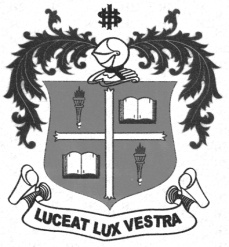 B.Sc. DEGREE EXAMINATION – ECONOMICSFOURTH SEMESTER – APRIL 2012ST 4207 - ECONOMETRICS                 Date : 19-04-2012 	Dept. No.	        Max. : 100 Marks                 Time : 1:00 - 4:00 	                                             Section –A 				Answer all the questions 								(10 x 2 = 20)Define Maximum likelihood estimation.Give any two properties of normal distribution.Mention the difference between statistic and parameter.What is level of significance?Distinguish between R2 and adjusted R2What is meant by Intercept and Slope?Define Multicollinearity.Give any two forms of Glesjer test.State the reason for lag.Define specification error.Section –B				       Answer any five questions  	    							   (5 x 8 = 40)Data on the readership of a certain magazine show that the proportion of male readers under 35 is 0.40 and over 35 is 0.20. If the proportion of readers under 35 is 0.70, find the proportion of subscribers that are female over 35 years. Also calculate the probability that randomly selected male subscriber is under 35 years of age.  A random variable X has the following probability distribution function:Determine the value of kFind  P( X < 3) , P( X 3)P ( 0 < X < 5 )Establish the unbiasedness property of  OLS estimators for simple linear regression model.State and prove Gauss Markov theorem.Derive   by using matrix approach for a multiple regression model.How do you measure the goodness of fit in the regression model.17. Consider the model with the following observations on Y and X             The estimated model is =1.933+0.194X; Examine the existence of heteroscedasticity              using spearman’s rank correlation test.Explain lagged variable with an illustration.Section – C				       Answer any two questions  	    							   (2 x 20= 40)a) A variable X is distributed  between the values 0 and 4 and its probability density function is given by       Find the value of k, the mean and standard deviation of the distribution.             b) Write short notes on:-Nature of EconometricsStructural and reduced forms Applications  of EconometricsGiven the following data Estimate the parameter in the equation,Estimate S.E. of estimators,Test the  significance of   andFind R2.Given the following data test the problem of heteroscedasticity with the help of Goldfeld Quantt  test.Consider the following data on Y, X1 and X2.		Y:	10	20	40	30	50		X1:	2	5	3	8	7		X2:	1	0	1	2	1	a.) Fit a linear model of Y on X1 and X2. Interpret the regression coefficients. 	b.) Calculate R2 and interpret it.*************Value of X, x012345678P(x)K3k5k7k9k11k13k15k17kX12345678910Y2233314552∑ Yi21000∑ X1i2200∑X2i2100∑ X1i  Yi400∑ X2i  Yi  -100∑ X1i  X2i0501510n28X123456789101112131415Y22213581112101012151011